INDICAÇÃO Nº 4049/2017“Indica ao Poder Executivo Municipal operação ‘tapa-buracos” na Rua João Ribeiro, em toda sua extensão, no bairro Jardim Santa Rita de Cassia. Excelentíssimo Senhor Prefeito Municipal, Nos termos do Art. 108 do Regimento Interno desta Casa de Leis, dirijo-me a Vossa Excelência para sugerir que, por intermédio do Setor competente, seja executada operação “tapa-buracos” na Rua João Ribeiro, em toda sua extensão, no bairro Jardim Santa Rita de Cassia, neste município. Justificativa:Conforme visita realizada, este vereador foi procurado por munícipes constando o estado de degradação da malha asfáltica da referida via pública, fato este que prejudica as condições de tráfego e potencializa a ocorrência de acidentes, bem como o surgimento de avarias nos veículos automotores que por esta via diariamente trafegam. Plenário “Dr. Tancredo Neves”, em 26 de Abril de 2.017.Cláudio Peressim-vereador-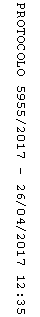 